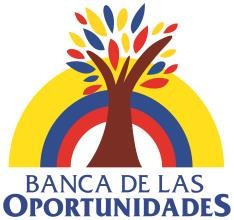 Bogotá, D.C., octubre 14 de 2022AVISOCONVOCATORIA No. 115PARA CONTRATAR LOS SERVICIOS DE CONSULTORÍA PARAREALIZAR UN DIAGNÓSTICO Y RECOMENDACIONES DE POLÍTICA PÚBLICA QUE APORTEN A LAINCLUSIÓN FINANCIERA, RELACIONADOS CON LA INNOVACIÓN Y TECNOLOGÍA DE LASORGANIZACIONES DE LA ECONOMÍA SOLIDARIA CON ACTIVIDAD FINANCIERAMODIFICACIÓN FECHA DE ADJUDICACIÓNDe acuerdo con lo previsto en los términos de referencia de la convocatoria en el numeral 4.5. CRONOGRAMA DE LA INVITACION, le informamos que en consideración a que los trámites internos para el proceso de evaluación, calificación y adjudicación han tomado más tiempo de lo previsto, se ha ampliado el plazo para la adjudicación hasta el 1 de noviembre de 2022.Cualquier modificación adicional será informada oportunamente,Banca de las OportunidadesCalle 28 No. 13 A 15 Piso 21 PBX (57 1) 486 3000 Ext. 1701Bogotá-Colombia